THEMA 3: interactie ts organismen ve ≠ soortNoodzaakVoedsel >> predator-prooi-relatie >> vb. vos-muis, reiger-vis, geit-gras,…Voortplanting + verspreiding vd soort >> bij-bloem, plant-vogelZoeken nr groeiplaats + bescherming >> vb. klimopboom, ganzen en rietEen organisme leeft nooit op zich alleen, er is altijd interactie met andere soortenPositieve, negatieve en neutrale interactiesGrieks: ‘Sym’ = samen + ‘Bios’ = levenSymbiose = iedere vorm v samenleving, tijdelijk of blijvend, ts ≠ soorten organismen (= symbionten)Vormen v interactie Predatie >> predator (+) & prooi (-) >> predator doodt prooi + eet ze op   >> vb. leeuw (+) & buffel (-) , lynx (+) & haas (-)Parasitisme >> parasiet (+) & gastheer (-) >> leeft in of op gastheer >> voedsel + voortplanting                      >> vb. teek (+) & mens (-), maretak (+) & boom (-) water, luis (+) & mens (-)Commensalisme >> soort 1 (+) & soort 2 (0)  >> vb. eend (+) & riet (0), clownvis (+) & zeeanemoon (0)(clownvis vindt schuilplek ts anemonen), kwistaart (+) & paard (0) (insecten bij paarden, runderen zijn kwistaartjes voedsel) Mutualisme >> soort 1 (+) & soort 2 (+)       >> vb. poetsvogel (+) & antilope (+), korstmos: Schimmel (+) & alg (+), mieren (+) & acacia’s (+)Amensalisme/antibiose >> soort 1 (-) & soort 2 (0) >> vb. Wild zwijn (0) & bodemdiertjes (-), Algen (0) en vissen (-), Mens (0) en albatros (-), penseelschimmel (0) en bacteriën (-)invloed v bacteriën en virussen od menselijke gezondheidrol v nuttige bacteriënDarmflora >> helpen bij vertering v voedsel drh uitscheiden v enzymenBacteriën id dikke darm >> produceren vitamine K, belangrijk vr bloedstollingBacteriën id slijmvliezen + od huid >> beschermen tegen ziekteverwekkende bacteriënSchadelijke bacteriënPathogenen Vb. voedselpathogenen >> besmetting via voedselopname    >> kunnen gifstoffen vormen met ziekmakend vermogen = jkmljjvoedselvergiftiging/voedselintoxicatie    >> kunnen penetreren id weefsels vd gastheer + afweermechanismen vd jkljmgastheer overwinnen + vermenigvuldigen & verspreiden id gastheer = JmmvoedselinfectieSalmonella (infectie) >> diarree, braken, buikpijn, koorts >> dr rauwe eieren/vlees/gevogelte, melkClostridium botulinum (intoxicatie) >> verlamming vd ademhalingsspieren & andere spieren >> dr vlees, vis, gevogelte, groeten, fruit, artisanaal bewaarde confituurNiet-voedselpathogenen Yersinia pestis (de pest) >> hoge koorts, verdikken lymfeknopen, ettererende zweren >> dr beet v besmette vlo, contact met open wonden Borrelia burgdorferi (ziekte v Lyme) >> huid, gewrichten, zenuwstelsel, hart,.. >> dr beet besmette teek Clostridium tetani (tetanus) >> spierkrampen, spierspasmen, slik-en ademproblemen >> dr wondcontact met besmette aarde Enkele termenIncubatietijd >> tijd ts besmetting en verschijnen vd 1ste symptomen Symptomen >> ziekteverschijnselen werking v antibioticaimmuunsysteem >> geschikt wapen om bacteriële infectie te bestrijden >> verzwakt, levensbedreigend >> antibioticumkuur w voorgeschrevengeneesmiddelen me selectieve toxiteit >> vr bestrijden v micro-organismen, niet vr organisme >> hebben aangrijpingspunten specifiek vrd bacterie >> gn schade ad patiënt materiekringloop & energiedoorstromingTrofische structuur >> elk organisme w ondergebracht ie bep. trofisch niveau obv zijn voedselbron         >> elk ecosysteem heeft er een VoedselkringloopProducenten of groene planten >> kunnen minerale grondstoffen/anorganische stoffen met  zonne-energie omzetten in eigen organisch materiaal/glucose  >> fotosynthese 1ste trofisch niveau (= basis v anderen) + 1ste  schakel ih voedselwebConsumentenPlanteneters (= herbivoor)Vleeseters (= carnivoor)Alleseters (= omnivoren)Afvaleters (= detrivoren/detritivoren) >> leven v afgestorven planten/dieren (= detritus)>> vb. Regenwormen, pissebedden, vliegen, mestkevers, insecten, …>> Detritus: dode organismenV elk trofisch niveau w dode resten v organismen afgebroken drd detritivoren Reducenten (= opruimers)Breken organisch materiaal af tot anorganische stoffen/mineralen = mineralisatie>> Bv. bacteriën en schimmels vrijgekomen anorganische stoffen w drd producenten opgenomen einde voedselkringloop ie ecosysteem carnivoor 1ste  orde (Ca1) >> leeft ve herbivoor >> Bv. kip (eet wormen), mol (eet duizendpoot)carnivoor 2de orde (Ca2) >> leeft ve carnivoor 1ste orde >> Bv. mens (eet kip), vos (eet mol) voedselketen & voedselwebVoedselketen >> ketting waarbij elke schakel organisme ud keten voorstelt >> volgorde waarin elk organisme een voedselbron is vre anderVoedselweb >> geeft samenhang ts de vele voedselketens ie ecosysteem weer + hoe ≠ voedselketens met elkaar verbonden kunnen zijnEnergiedoorstroming in een ecosysteem Kwantitatieve (voedsel)relaties:Met aantalMet biomassa’s Met energie Piramide v aantallen >> elk trofisch niveau vertegenwoordigt een aantal organismenaantal individuen neemt af in elk hoger gelegen niveau als organismen v bep. trofische niveaus heel klein of heel groot zijn >> vervorming vd piramide piramide v biomassa >> elk trofisch niveau kan voorgesteld w dr biomassa’s Biomassa >> totale gewicht v alle organische stoffen = de totale massa – de hoeveelheid water10% regel >> In elk trofisch niveau w 10% nieuwe biomassa ingebouwd in volgende hogere niveau                  >> 90% vd biomassa vrh volgende trofisch niveau gaat dus verloren. (Onverteerbaar fjdqskmjqdf of gebruikt als energiebron Piramide v energie >> Elk trofisch niveau kan voorgesteld w dre bep. hoeveelheid chemisch energie die in de biomassa aanwezig is.10 % regel Bv. 1kg, 10 kg, 250 kg, 30 000 kgBv. C3, C2, C1, PVegetarisch eten >> gn vlees meer eten >> minder eten verspillen >> We nemen dan plek vd koe in OEFENING P.88!! EXAMENHet biologisch evenwicht ve ecosysteemPopulatie >> alle individuen v één bep. soort ie bep. biotoopof een populatie voorkomt op bep. plaats >> afhvd milieufactoren Buitenaf inwerkenBiotische factoren Abiotische factoren Gunstig bv. veel voedsel, ideale TBedreigend bv. veel predatoren, te hoge/lage TVr gunstige habitat >> belangrijk dat positieve + negatieve effecten in evenwicht zijnHet geheel v al deze factoren bepaalt populatiegrootte v ≠ organismenPopulatiedichtheid >> grootte v populatie = aantal individuen/m² (op land) OF                                     jkmjkmjkmjmkljmjkkjmjkmljklmjmkjmlkjmjkaantal individuen/m³ (in water)Een ecosysteem is in biologische evenwicht alsSoorten elkaar in evenwicht houden ie ecosysteemEr gn soorten verdwijnen of in aantal blijven toenemenpopulatiedichtheid rond een evenwichtswaarde schommelt na verloop v tijd schommelingen >> gevolg  vd invloed vd omgevingsfactoren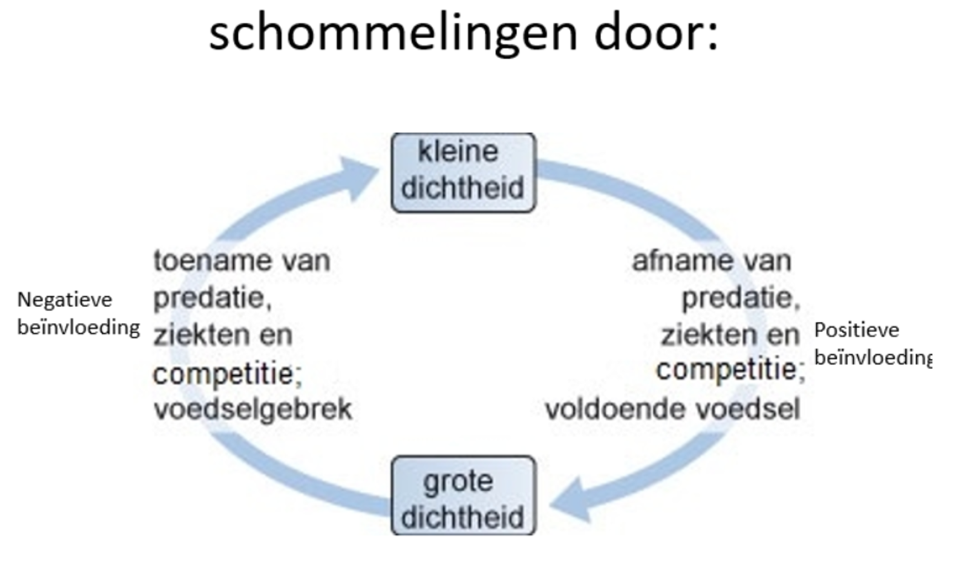 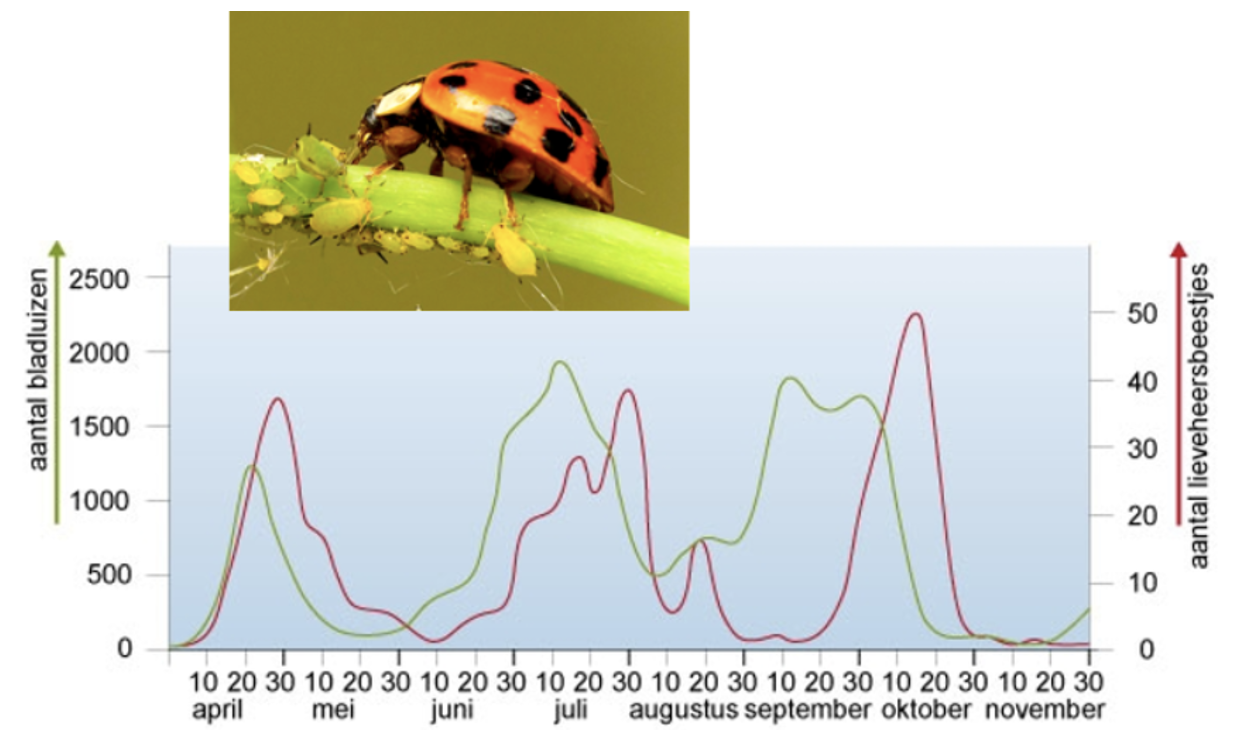 De pieken vd lieveheersbeersjesaantallen (predator) komen telkens iets later voor dan die vd luizen (prooi)Het aantal luizen reguleert het aantal lieveheersbeestjes en omgekeerd, zoals het hoort bij een prooi-predator relatieAls er veel bladluizen zijn kunnen veel lieveheersbeestjes zich voeden.Bladluizen verminderenLieveheersbeestjes nemen toe Lieveheersbeestje verminderen dan weer door onvoldoende voedselZo de hele tijd verder  